VĂN PHÒNG ĐẠI DIỆN OKAYAMA TOYOPET CORPORATION TẠI ĐÀ NẴNG
(Giới thiệu về công ty vui lòng xem phía dưới kèm link)Cần tuyển: NHÂN VIÊN KẾ TOÁN (số lượng 01)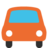 Yêu cầu:
✔️Nam/Nữ, tuổi từ 25~30.
✔️Có 3 năm kinh nghiệm làm việc trở lên.　
✔️Tốt nghiệp Đại học chính quy các trường kinh tế.
✔️Chuyên ngành: Tài chính – Kế toán.　
✔️Nắm vững chế độ Tài chính, Kế toán, Thuế．
✔️Kỹ năng lập kế hoạch, giải quyết công việc nhanh chóng và chính xác.
✔️Tính cách vui vẻ, hòa đồng, có tinh thần làm việc nhóm.
✔️Sử dụng vi tính văn phòng thành thạo (Đặc biệt là excel) và phần mềm kế toán.
✔️Ưu tiên người có bằng kế toán trưởng hoặc người đang học để lấy bằng kế toán trưởng.
✔️Yêu cầu biết Tiếng Anh. (Ưu tiên người biết thêm Tiếng Nhật cơ bản)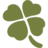 Mô tả công việc:
Đảm nhiệm các công việc liên quan đến kế toán của văn phòng đại diệnChế độ:
✔️Mức lương cạnh tranh, thu nhập thoả đáng theo năng lực.
✔️Công việc ổn định, làm việc trong môi trường chuyên nghiệp.
✔️Được hưởng các chính sách đãi ngộ của Công ty như: Chính sách đào tạo, Tham gia BHXH, BHYT, BHTN đầy đủ và hưởng nhiều chế độ phúc lợi khác. (Chi tiết sẽ trao đổi lúc phỏng vấn)Ứng viên quan tâm xin vui lòng gửi CV tiếng Anh (kèm bản scan/chụp bằng, chứng chỉ) về địa chỉ email:
📧 tuyendung.okayamatoyopet@gmail.comThời hạn nộp hồ sơ: đến ngày 31/10/2017♦️Có thể thảo luận thời gian bắt đầu làm việc.⭕️                                                                                                                             Giới thiệu về công ty:
Văn phòng đại diện Okayama Toyopet Corporation tại Đà Nẵng được thành lập bởi Okayama Toyopet Corporation - Nhật Bản.Công ty chúng tôi có hơn 60 năm kinh nghiệm về kinh doanh ô tô, sửa chữa ô tô Toyota.Và là công ty đứng đầu không chỉ mảng kinh doanh ô tô của Tỉnh Okayama nói riêng, mà còn là công ty có thị phần bán xe lớn nhất trong hệ thống Toyopet trên toàn nước Nhật.
Home page: http://www.oktp.jp/
Lần này, chúng tôi đang xây dựng kế hoạch để xây dựng đại lý ô tô Toyota tại Đà Nẵng, Việt Nam, nhằm cung cấp đến nhiều khách hàng hơn nữa sản phẩm và dịch vụ của Toyota ở Đà Nẵng và khu vực lân cận.Và chúng tôi với tiêu chí chất lượng sản phẩm là trên hết cũng hi vọng sẽ góp phần xây dựng được mối quan hệ tốt đẹp, mật thiết hơn nữa giữa Việt Nam và Nhật Bản.Hiên tại, VPĐD được thiết lập ở Đà Nẵng để thực hiện tiến hành các công tác chuẩn bị cho kế hoạch trên đây.Và chúng tôi đang tìn kiếm những con người nhiệt huyết trong công việc, để cùng với Okayama Toyopet Corporation hướng đến thành lập cửa hàng đại lý ô tô No1 tại Đà Nẵng